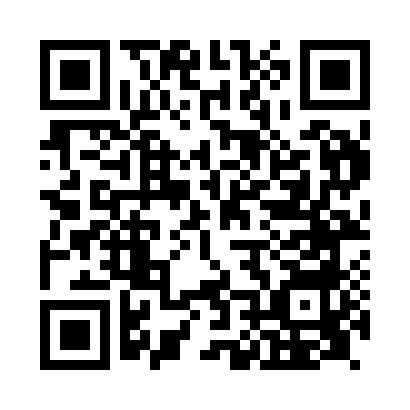 Prayer times for Scotland, UKWed 1 May 2024 - Fri 31 May 2024High Latitude Method: Angle Based RulePrayer Calculation Method: Islamic Society of North AmericaAsar Calculation Method: HanafiPrayer times provided by https://www.salahtimes.comDateDayFajrSunriseDhuhrAsrMaghribIsha1Wed3:225:311:136:268:5611:052Thu3:215:291:136:278:5811:063Fri3:205:271:136:289:0011:074Sat3:195:241:136:299:0211:085Sun3:185:221:136:309:0411:096Mon3:175:201:136:329:0611:107Tue3:165:181:136:339:0811:118Wed3:145:161:126:349:1011:129Thu3:135:141:126:359:1211:1210Fri3:125:121:126:369:1411:1311Sat3:115:101:126:379:1611:1412Sun3:105:081:126:389:1811:1513Mon3:095:061:126:399:2011:1614Tue3:085:041:126:419:2211:1715Wed3:085:021:126:429:2311:1816Thu3:075:001:126:439:2511:1917Fri3:064:591:126:449:2711:2018Sat3:054:571:126:459:2911:2119Sun3:044:551:136:469:3111:2220Mon3:034:541:136:479:3211:2321Tue3:034:521:136:489:3411:2422Wed3:024:501:136:499:3611:2423Thu3:014:491:136:509:3811:2524Fri3:004:471:136:509:3911:2625Sat3:004:461:136:519:4111:2726Sun2:594:451:136:529:4211:2827Mon2:584:431:136:539:4411:2928Tue2:584:421:136:549:4511:3029Wed2:574:411:136:559:4711:3030Thu2:574:401:146:569:4811:3131Fri2:564:391:146:569:5011:32